Anexo. Cuestionario CUPAX  y Fórmula de puntuación del cuestionario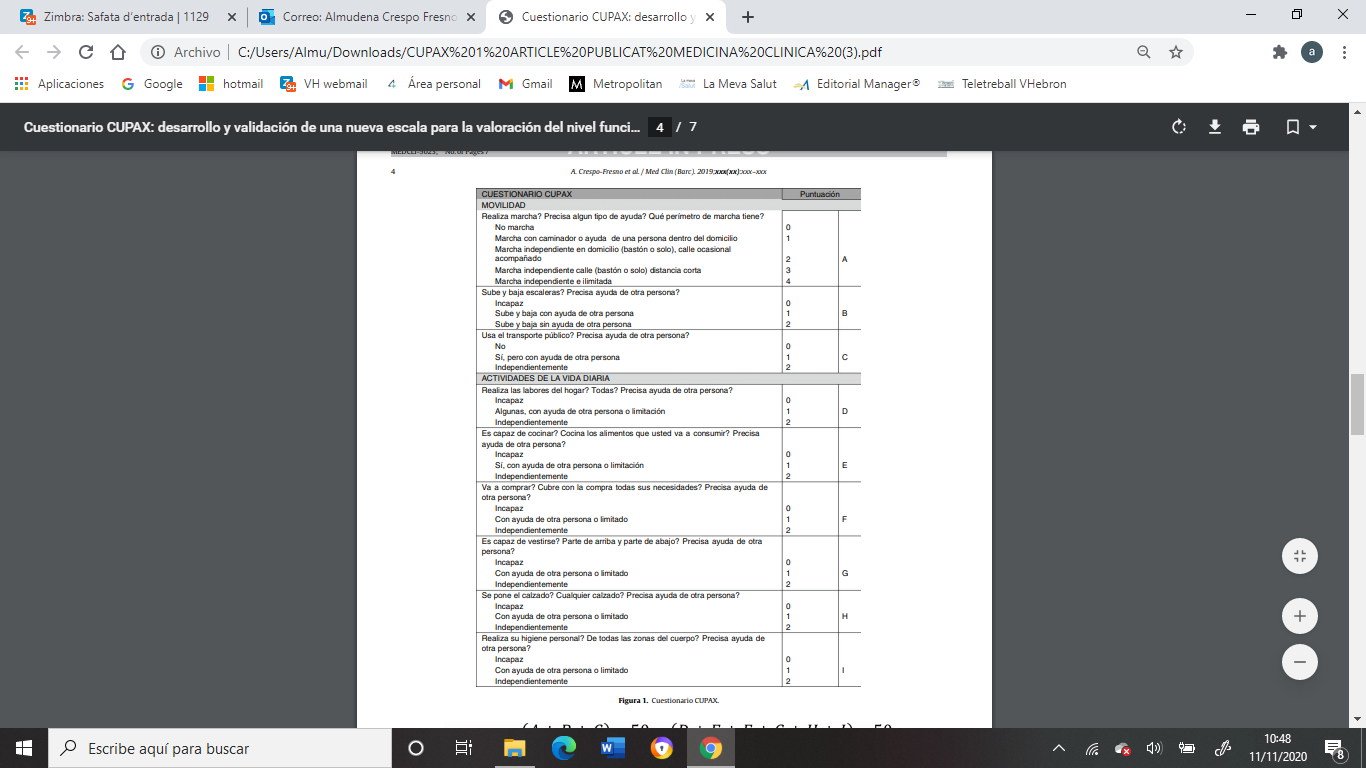 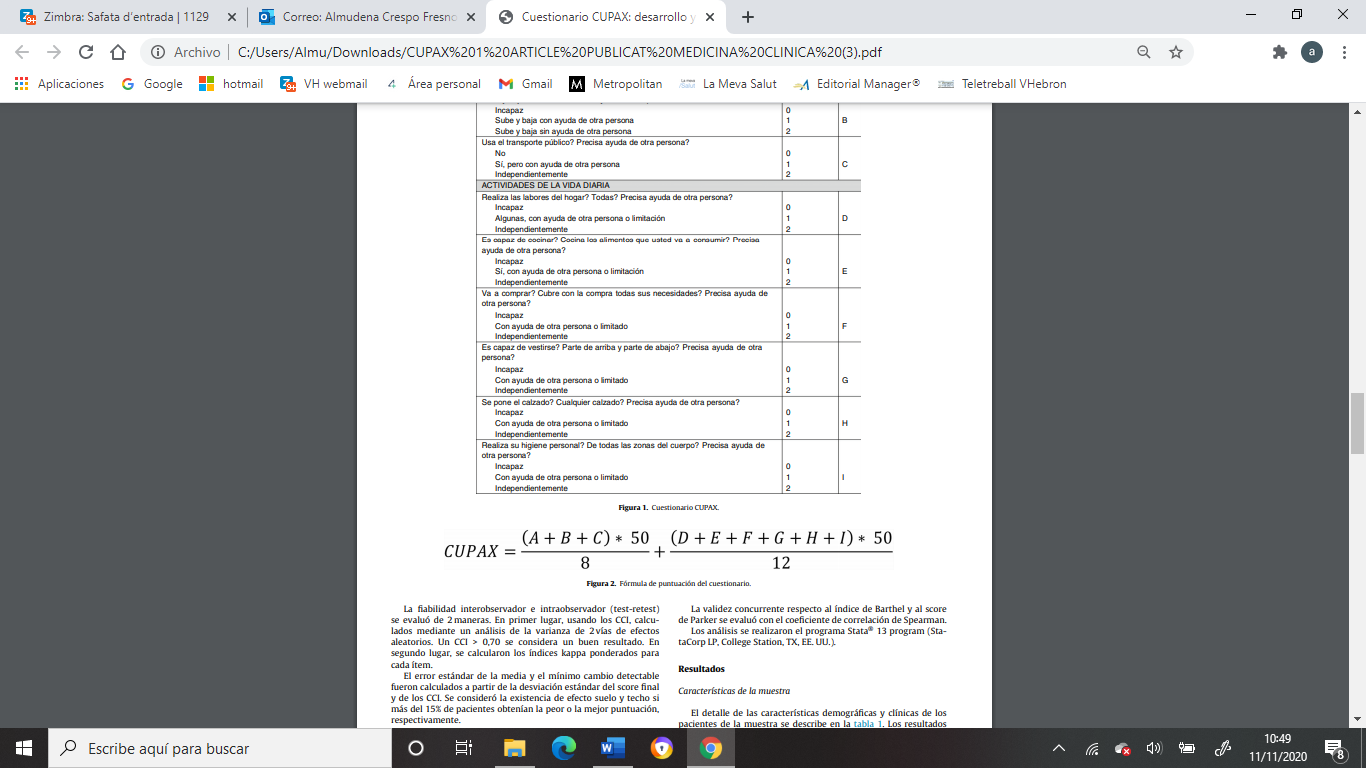 